Splnený senKde bolo, tam bolo, za siedmimi horami, za siedmimi riekami, kde sa piesok lial a voda sypala, žilo raz jedno mladé, módou posadnuté dievča. Žilo s rodičmi, sestrami a bratmi na farme na starom anglickom vidieku. Spoločnosť jej robili nielen súrodenci, ale aj kravy, prasatá, sliepky, husi, kačice, kone, ovce, proste všetko, čo k typickému vidieku patrí. Okrem každodennej rutiny jej bežného života navrhovala každý deň nové a nové kúsky oblečenia. Spočiatku nevedela, pre koho bude oblečenie vlastne navrhovať, a tak ním obliekala zvieratá. Prasatám ušila krásne bundičky s dierou pre chvostík, sliepkam saká, pre každého niečo. Raz prišla na farmu rodinná známa. Tie kostýmy ju tak uchvátili, že sa rozhodla zaplatiť dievčaťu za výrobu tých istých kostýmov aj pre svoje zvieratá. Odpozerali to od nej jej kamarátky, od kamarátok ďalšie kamarátky a onedlho tieto kostýmy nosilo celé široké okolie. Niektoré kúsky sa dostali aj k celosvetovo známym návrhárom oblečenia pre zvieratá. Neobyčajnosť tohto oblečenia odrážala život na vidieku a prvky starých kultúr. Toto robilo každý jeden kúsok oblečenia jedinečným. Takto sa začala masová  produkcia. Samotní návrhári sa snažili toto dievča nájsť a poďakovať za obrovský prínos. 
Po niekoľkých mesiacoch sa im to konečne podarilo. Na otázku prečo práve oblečenie pre zvieratá odpovedalo dievča takto: ,,Viete, môj život nie je 
a nikdy nebol nijako extra vzrušujúci. Žijem v úplnom zapadákove a toto bola jediná možnosť ako sa zabaviť." Návrhári jej umožnili vytvoriť svoju vlastnú módnu značku. Názov tejto značky bol ,,I <3 Sunday!" (,,Ja <3 nedeľu!") kvôli menu jej psa. Táto značka mala veľký úspech a zbierala množstvo ocenení pre jednotlivé kostýmy. A to iba vďaka jednému dievčaťu, ktoré si chcelo svoj život nejako spestriť.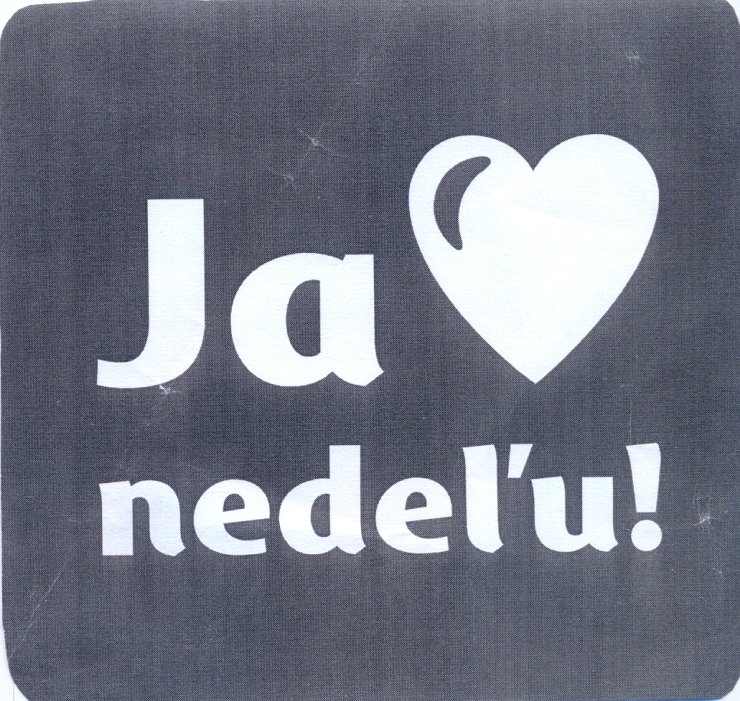 